PETUNJUK PRAKTIKUMILMU GULMA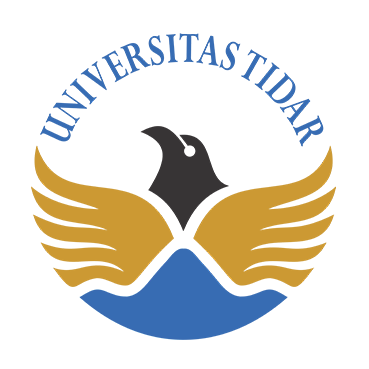 PROGRAM STUDI AGROTEKNOLOGI FAKULTAS PERTANIANUNIVERSITAS TIDAR2018ACARA 1 ANALISIS VEGETASI GULMATinjauan PustakaKeberadaan gulma di lahan pertanian dirasakan sangat merugikan petani. Kerugian itu disebabkan karena gulma mengadakan pesaingan dengan tanaman budidaya. Persaingan antara gulma dengan tanaman pokok terjadi karena gulma dan tanaman pokok tumbuh saling berdekatan pada tempat yang sama. Tumbuhnya gulma menimbulkan banyak kerugian bagi petani. Kerugian adanya gulma pada lahan produksi selain terjadinya kompetisi dengan tanaman pokok, adanya gulma akan menghambat pekerjaan petani, mengganggu kesehatan petani (menimbulkan alergi/gatal-gatal, menjadi tempat berlindung atau menjadi inang bagi hama dan penyakit tanaman, menguras unsur hara, mengurangi ketersediaan air bagi tanaman pokok, tercampurnya atau pengotoran biji gulma pada hasil budidaya pertanian, terbentuknya alelopati yang meracuni tanaman budidaya, penurunan pembentukan fotosintat dan asimilat karena penaungan gulma, menurunkan kualitas dan kuantitas hasil tanaman budidaya. Oleh karena banyak kerugian yang ditimbulkan oleh gulma maka gulma harus dikendalikan atau diberantas keberadaannya.Untuk mengendalikan gulma, langkah awal yang harus dikerjakan adalah melakukan pekerjaan analisis vegetasi gulma. Dalam analisa vegetasi gulma dimulai dari survei lokasi/lahan yang akan dikendalikan gulmanya. Survei terhadap lahan akan diperoleh batas-batas lahan, luas lahan, sebaran gulma, dan klasifikasi gulma yang tumbuh pada lahan. Batas lahan yang telah diketahui akan memudahkan dalam menghitung luas lahan yang akan dikendalikan gulmanya. Sebaran pertumbuhan gulma digunakan sebagai dasar dalam menempatkan plot pengamatan sedangkan klasifikasi gulma yang diperoleh dari hasil identifikasi/determinasi digunakan sebagai bahan pertimbangan dalam menentukan metode atau cara pengendalian gulma pada lahan. Data lain yang perlu diamati adalah topografi daerah, jenis dan keadaan tanah, sumber air, jenis pengairan.Gulma dan tanaman pokok adalah merupakan tumbuh-tumbuhan yang sama-sama mempunyai kebutuhan hidup yang sama untuk pertumbuhannya. Gulma adalah tumbuhan yang keberadaannya menggangu tanaman budidaya atau tanaman pokok. Kebutuhan hidup yang sama itu berada pada dua zona yakni di zona atmosfer (di atas tanah) dan zona litosfer (di dalam tanah). Kebutuhan hidup di atas tanah meliputi cahaya matahari, suhu, kelembaban, CO2, O2 serta ruang tumbuh tajuk dan akar, sedangkan kebutuhan hidup tumbuh-tumbuhan yang berasal dari dalam tanah adalah berupa unsur hara, air, mineral serta ruang tumbuh akar tumbuh-tumbuhan. Persaingan dalam memperebutkan cahaya matahari akan terjadi bilamana antara tajuk tanaman budidaya dan gulma saling menutupi. Persaingan antara gulma dan tanaman pokok dalam memperebutkan air terjadi bilamana lengas tanah dalam keadaan terbatas. Pertumbuhan akar tanaman pokok dan gulma pada ruangan atau tempat yang sama atau berdekatan akan menimbulkan perebutan ruang untuk pertumbuhan akar.Daun yang ternaungi atau tertutupi oleh daun yang lain akan menimbulkan persaingan sehingga kekurangan cahaya matahari untuk daun yang ternaungi menyebabkan proses fotosintesis akan terhambat yang akibatnya bisa menurunkan produksi fotosintat dan asimilat dan dampak penurunan fotosintat dan asimilat yang dihasilkan adalah menurunnya produks/hasil tanaman pokok. Dalam budidaya tanaman cahaya matahari harus diusahakan bisa sampai pada permukaan daun tanaman pokok. Apabila posisi daun tanaman pokok ternaungi oleh daun gulma maka sudah pasti proses fotosintesis tanaman pokok akan menurun dan akibatnya tanaman pokok produksinya juga akan menurun.Cahaya matahari adalah sumber energi yang mutlak dibutuhkan tumbuh-tumbuhan yang digunakan dalam proses fotosintesis, tanpa atau sedikit cahaya matahari yang bisa sampai dipermukaan daun tanaman budidaya maka tanaman budidaya produksinya akan rendah atau bahkan sama sekali tidak menghasilkan. Setiap jenis gulma mempunyai respon dan daya adaptasi yang berbeda-beda terhadap  cahaya matahari. Intensitas cahaya matahari, lamanya tumbuhan menerima cahaya matahari akan direspon berbeda terhadap setiap jenis gulma. Ada jenis gulma yang sangat peka terhadap kekurangan cahaya matahari, tetapi juga ada yang cukup toleran atau bahkan sangat toleran terhadap kekurangan cahaya matahari. Jenis gulma yang peka terhadap kekurangan cahaya matahari umumnya mempunyai daya saing yang lebih rendah dibandingkan dengan tumbuhan yang toleran terhadap kekurangan cahaya matahari. Gulma yang toleran terhadap kekurangan cahaya matahari biasanya mempunyai pertumbuhan yang cukup cepat bahkan sangat pesat dibanding pertumbuhan tanaman pokok. Sebagai contoh jawan, teki, alang-alang adalah gulma yang sangat toleran terhadap kekurangan cahaya matahari. Jenis gulma ini mempunyai daya pertumbuhan yang pesat, bahkan jawan yang sering tumbuh diatara tanaman pokok padi pada saat padi berumur satu bulan gulma jawan belum tumbuh tetapi pada saat padi mulai berbunga gulma jawan sudah tumbuh lebih tinggi dibanding tanaman pokok padi. Hal tersebut membuktikan bahwa jawan mempunyai toleransi terhadap kekurangan cahaya matahari pada saat periode vegetatif dan mempunyai laju pertumbuhan yang amat cepat dibanding padi.Suhu akan berpengaruh terhadap pertumbuhan gulma. Dalam klasifikasi gulma suhu bisa digunakan sebagai dasar klasifikasi gulma. Berdasarkan temperatur lingkungan gulma tumbuh, maka gulma dapat diklasifikasikan menjadi gulma yang tumbuh pada temperature rendah, sedang dan suhu tinggi. Temperatur lingkungan tumbuh akan berpengaruh pada kelancaran proses metabolisme di dalam tubuh gulma. Gulma yang cocok tumbuh pada daerah bertemperatur rendah umumnya jenis gulma yang banyak dijumpai pada daerah subtropik yang mempunyai musim dingin atau di tempat-tempat lain yang mempunyai ketinggian lebih dari 750 m dari permukaan laut. Sedangkan gulma yang suka tumbuh pada suhu sedang adalahgulma yang banyak dijumpai pada daerah yang mempunyai ketinggian tempat lebih dari 250 m dan kurang dari 750 m dari permukaan laut. Jenis gulma yang suka tumbuh pada suhu tinggi umumnya adalah jenis gulma yang banyak dijumpai pada dataran rendah atau daerah pantai sampai pada daerah yang mempunyai ketinggian di bawah 250 m dari permukaan laut. Jenis gulma yang suka tumbuh di dataran tinggi bisa tumbuh di dataran sedang atau rendah bilamana jenis gulma itu mempunyai daya toleransi yang tinggi. Sedangkan gulma yang daya toleransinya rendah bilamana berada pada daerah yang suhunya tidak sesuai gulma itu akan terhambat pertumbuhannya atau bahkan gulma itu akan mati. Namun jenis gulma yang mempunyai daya toleransi yang tinggi gulma itu tetap dapat hidup  dan kadang-kadang terjadi mutasi gen.Kelembaban juga menjadi faktor pembatas pertumbuhan dan perkembangan gulma. Gulma-gulma pada daerah dataran tinggi umumnya menyukai lingkungan atmosfer yang kelembabannya tinggi. Gulma-gulma pada daerah dataran rendah untuk pertumbuhanya  biasanya menyukai lingkungan dengan kelembaban udara yang rendah. Transpirasi gulma pada dataran tinggi lebih rendah dibandingkan transpirasi gulma pada dataran rendah, sehingga gulma dataran tinggi sering mengalami gutasi. Adanya kerugian yang disebabkan oleh pertumbuhan gulma maka keberadaan gulma pada lahan produksi harus dikendalikan. Dalam pengendalian gulma perlu dipelajari atau diamati tentang nilai penting dari analisa vegetasi gulma. Nilai penting analisa vegetasi gulma meliputi kerapatan relatif, frekuensi relatif dan dominasi relatif. Sebelum mengamati kerapatan relatif terlebih dulu harus dihitung kerapatan mutlak suatu jenis gulma yaitu jumlah individu jenis itu dalam petak pengamatan yang bisa dihitung dengan rumus  jumlah individu dibagi areal petak contoh atau pengamatan. Kerapatan relatif suatu jenis gulma adalah kerapatan mutlak jenis gulma itu dibagi jumlah kerapatan mutlak semua jenis dikalikan 100%. Selanjutnya bisa ditentukan frekuensi mutlak suatu jenis gulma dengan rumus jumlah petak pengamatan yang berisi jenis itu dibagi jumlah semua petak pengamatan. Frekuensi relatif suatu jenis adalah nilai frekuensi mutlak jenis itu dibagi frekuensi mutlak suatu jenis dikalikan 100%. Nilai dominasi mutlak suatu jenis adalah jumlah dari nilai kelindungan atau nilai luas basal atau volume dari jenis itu yang bisa dihitung dengan cara luas penutup suatu jenis gulma dibagi luas petak pengamatan. Dominasi suatu jenis gulma bisa dihitung dengan cara atau rumus nilai dominasi mutlak jenis itu dibagi jumlah dominasi mutlak semua jenis dikalikan 100%. Nilai penting (SDR) suatu jenis gulma adalah nilai penting dibagi tiga.Tujuan PraktikumMemperoleh gambaran secara langsung mengenai hubungan di dalam penyebaran pertumbuhan gulma pada suatu lahanMemperoleh gambaran jenis gulma utama yang harus dikendalikanMenentukan cara pengendalian gulma yang efektif dan efisien pada lahan pengamatanBahan dan alatMeteran, Pensil, Tali rafia, Patok bambuLabelKantong plastik putihSpidol permanenPisau atau guntingCara Kerja :Melakukan survei pada area yang akan diteliti secara keseluruhan sehingga diperoleh gambaran umum  mengenai jenis dan penyebarannya.Menentukan analisis dengan metode :Point method, membuat tanda sepanjang 10 meter dan memberi tanda setiap 1 meter, pengamatan berhenti jika jangkauan berikutnya mendapatkan jenis gulma yang sama tetapi jika belum menemukan dilanjutkan untuk 1 meter berikutnya.Square method, membuat blok awal dengan luas 1 m2 ditandai dengan tanda A, kemudian membuat blok B dengan luas 4 m2, dan membuat blok C dengan luas 9 m2, pengamatan berhenti jika jangkauan berikutnya mendapatkan jenis gulma yang sama tetapi jika belum menemukan dilanjutkan untuk diperlebar menjadi 16 m2 dst.Catat dan hitunglah  jumlah spesies dan jumlah  individu dari masing - masing plot. Serta cover (penutup ) setiap spesies gulma pada masing - masing plot.Dalam  penghitungan  masing – masing gulma dipakai ketentuan sbb :Suatu individu yang berada pada batas petak dihitung satu individu apabila lebih dari separuh bagian – bagian tanaman berada dalam petak.Untuk gulma yang berkelompok, maka tiap kelompok dihitung satu individuUntuk gulma yang membentuk rumpun, bila dalam sampling terjadi pemisahan maka masing – masing individu yang lengkap bagian bagiannya dihitung satu individuData yang diperoleh dianalisis dan dihitung parameternya.Di samping data – data di atas perlu juga dicatat :Topografi daerahKeadaan tanahJenis tanahSumber air serta jenis pengairannyaTanaman pokokAda tidaknya pengolahan tanahData iklim lingkungan supaya dicantumkan dalam laporan.Analisis Data :Masing – masing  jenis yang diamati dihitung nilai pentingnya Nilai  penting ( IV ) = kerapatan relatif + frekuensi relatif + dominasi relatif.Kerapatan  mutlak  suatu jenis  =  jumlah individu jenis itu dalam  petak contoh.				   =      Kerapatan relatif suatu jenis   =         x 100 %           Frekuensi mutlak   suatu jenis   =  Frekuensi  relatif suatu jenis   =       x 100 %Dominasi mutlak suatu jenis    = Jumlah dari nilai kelindungan atau  nilai luas basal atau volume   dari jenis itu                                                   =    Dominasi  suatu jenis                 =     x 100 %Perbandingan nilai penting ( SDR ) suatu jenis = nilai penting : 3Contoh penyajian  dan analisis data hasil pengamatan dan perhitungan :Contoh tabulasi hasil pengamatan.Nama mahasiswa/ pengamat	:  …………………………	NIM : ……………… Kelompok 				: …………………………………Tgl pengamatan			: …………………………………			Metode pengamatan 		: Point / SquarePengamatan tentang 		: ………………………………… Lokasi,				: …………………………………Contoh tabulasi nilai  mutlak.Perhitungan :Hedyotys corymboseKerapatan Nisbi ( relatif )       x    100% = 48,16Frekuensi relatif  	=   9  X 100 %   = 6,47 %Dominasi relatif	= ……………………..I V			= ……………………SDR		= ……………………Dst	Contoh: Tabel Ringkasan  Analisis  hasil  perhitunganACARA II EVAPOTRANSPIRASITinjauan PustakaAdanya gulma air didanau - danau, waduk – waduk atau saluran - saluran irigasi akan memperbesar penguapan.  Hal tersebut akan menimbukan  masalah apabila suplai air dalam keadaan terbatas.  Beberapa peneliti telah melaporkan bahwa hilangnya air karena evapotranspirasi dari beberapa spesies gulma air tertentu dapat menyebabkan kehilangan sampai sembilan  kali  lipat  jika dibandingkan  hilangnya air karena evaporasi dari permukaan air. Azollasp., eceng gondok (Eichhornia crassipes), Kayuapu (Pistia stratiotes) dan Salviniasp. adalah gulma air yang banyak merugikan petani karena mengurangi suplai air yang dibutuhkan tanaman budidaya.Tujuan Praktikum   :Mengukur besarnya penguapan yang disebabkan oleh gulma Azollapinata, Eceng gondok (Eichhornia crassipes), Kayu apu (Pistia stratiotes) dan Salvinia molestaMembandingkan besarnya penguapan dari masing - masing spesies dari permukaan air dengan persentase penutupan 25 %, 50 %, 75 % dan 100 % dan perlakuan tersebut diulang sebanyak 3x.Bahan dan alat   :Azolla pinataEceng gondok (Eichhornia crassipes)Kayuapu (Pistia stratiotes)Salvinia molestaAirBak perkecambahanAlat tulis Gelas ukur 1000 mlLabelCara kerja   :Sediakan 4 bak perkecambahan.Setiap sub-kelompok mengambil satu spesies gulma air.Pada masing - masing bak diberi label, misalnya Azolla piñata dengan persentase penutupan 25 %, 50%, 75 % dan 100%.Letakkan di tempat yang mendapat  cahaya matahari (di dalam greenhouse)Ukur air yang hilang setiap dua hari sekali selama satu minggu, menggunakan gelas ukur ukuran 1000 ml.Hasil dan Diskusi   :Tabulasikan data yang diperoleh.Diskusikan  hasil yang saudara  peroleh.Berdasarkan pada hasil pengamatan yang saudara peroleh, hitung besarnya evapotranspirasi yang ditimbulkan oleh Azolla sp., Eceng gondok (Eichhornia crassipes), Kayu apu (Pistia stratiotes) dan Salvinia sp., dalam waktu 1 minggu pada bak perkecambahan dengan masing – masing  gulma tersebut  menutup permukaan  sebesar 25 % , 50  %, 75 % dan 100 %.ACARA  III  ALLELOPATHYTinjauan PustakaGulma dan  pertamanan yang diusahakan oleh  manusia  adalah  sama – sama  tumbuhan yang mempunyai  kebutuhan yang serupa untuk pertumbuhan normalnya, sehingga apabila dua tumbuhan tumbuh berdekatan tumbuhnya akan  mengakibatkan persaingan.Beberapa spesies gulma dapat bersaing antara sesamanya dengan cara mengeluarkan  allelopath, yaitu zat yang bersifat racun yang dapat mengganggu pertumbuhan tanaman. Contoh dari gulma yang mengeluarkan zat allelopath ini adalah teki (Cyperus rotundus), alang-alang (Imperata cylindrica) yang merupakan gulma tahunan.  Sifat teki yang menonjol adalah sangat cepat membentuk umbi baru yang dapat dorman dalam berbagai kondisi lingkungan, memiliki sistem  rhizoma dan umbi yang sangat luas dan kuat sehingga dalam  mengendalikannya  lebih sulit. Herbisida yang biasa  digunakan adalah Atrazin 2,4 D.Senyawa racun dari gulma dapat dikeluarkan baik dari tumbuhan yang masih hidup seperti daun, batang, umbi, dan sebagainya. Tetapi bisa  juga dikeluarkan dari tumbuhan yang sudah mati seperti tumbuhan yang sudah membusuk. Senyawa ini akan  mengakibatkan gangguan perkembangan biji, terhambatnya pertumbuhan memanjang dari akar, batang, dsb.Tujuan Praktikum.Untuk mengetahui pengaruh senyawa beracun (allelopath) dari umbi teki (Cyperus rotundus) dan umbi alang-alang (Imperatacylindrica) pada perkecambahan benih tanaman pokok.Bahan dan Alat   :BlenderKertas filterKapas.Petridish (6 buah)Gelas ukur 250 ml (4 buah)Gelas ukur 100 ml (4 buah)GuntingataupemesataupisauTimbanganPinset (2 buah)Umbi tekiUmbi alang-alangBenih kacang hijau/kedelai/padi/jagungAquadest.Cara Kerja. :Bersihkan umbi teki dan alang-alangmenggunakanpemesataupisau kemudian dipotong – potong.Buatlah ekstrak umbi teki atau alang-alang menggunakan blender, dengan  perbandingan 50 g umbi teki (terlebihduluditimbang) lalu tambahkan air sebanyak 100 mlSaringlah ekstrak tersebut, hasil saringan dianggap ekstrak berkonsentrasi 100 %Dari ekstrak tersebut buatlah ekstrak dengan  konsentrasi 25%, 50 % dan 75 %Berilah kode masing - masing konsentrasi tersebut dengan K1 = 25 %, K2 = 50 %, K3 = 75 % dan K4  = 100 %.Kecambahkan  benihkacang hijau / kedelai / padi / jagung pada petridish sesuai perlakuan dan berilah alas kapas dan diatasnya dilapisi kertas filter,Untuk tiap petridis diisi 10 biji dan masing - masing konsentrasi di ulang 3 kali percobaan disusun secara RAL atau RAKL.Amati panjang akar, panjang plumulae dan jumlah biji yang berkecambah setiap hari selama 1 minggu.Lakukan pengujian statistik  apakah ada pengaruh yang nyata dari tiap perlakukan (jumlah biji yang berkecambah, panjang plumule dan pajang akar )ACARA IV  KOMPETISITinjauan PustakaGulma dan  pertanaman yang diusahakan manusia adalah sama-sama tumbuhan yang mempuyai kebutuhan yang serupa untuk pertumbuhan normalnya, Kedua tumbuhan tersebut sama-sama membutuhkan zat hara, air, cahaya, energi, suhu, oksigen dan karbondioksida, Beberapa spesies gulma menyaingi pertanaman dengan mengelurkan senyawa dan  zat - zat beracun dari akarnya.Pada umumnya persaingan gulma terhadap pertanaman terjadi dan terparah pada seperempat sampai sepertiga dari umur tanaman. Persaingan pada awal pertumbuhan  akan mengurangi kualitas hasil panen tanaman, sedangkan gangguan dan  persaingan pada pertanaman  menjelang  panen  berpengaruh  lebih besar terhadap kuantitas hasil panenan. Setiap pertanaman mempunyai periode kritis terhadap persaingan gulma.  Kerapatan populasi gulma semakin besar persaingan dan makin besar pula penurunan produksi yang terjadi.Teki (Cyperus rotundus) merupakan gulma tahunan dengan sifatnya yang menonjol yakni sangat cepat untuk membentuk umbi baru yang dapat dorman dalam berbagai kondisi lingkungan. Spesies ini menjadi gulma yang merugikan pada berbagai tanaman, bersaing dengan tanamanpokok dalam mendapatkan hara serta pembusukan. Rhizomanaya menghasilkan senyawa yang dapat menghambat pertumbuhan tanaman   lainnya.Tujuan praktikumMengetahui sampai seberapa jauh pengaruh  kerapatan  teki terhadap pertumbuhan  tanaman.Bahan dan AlatBenihsawi/bayam/kangkung/seledriBibitloncangTekiPolybag (12)TanahMeteran / penggarisTimbanganOven LabeldanalattulisCara Kerja :Kecambakan biji-biji tanamanpokokpada polybagyang telah diisi tanahTanam teki pada kantong plastik yang telah diisi tanahPada saat tanamanpokoktelahberdaun 2-3 lembar, pada masing-masing pot tinggalkan satu tanaman, pindahan kecambah teki  kedalam  polybag tersebut dengan kerapatan :1, 3, 5, 71, 3, 6, 91, 4, 8, 122, 4, 6, 8Setiap perlakuan diulangi 3 kalidanmetode yang digunakandalamrancanganpraktikum RAL/RAKLSiramsecarateraturAmati tinggi tanaman dan jumlah daun tanaman seminggusekaliselamasatubulanAmati tinggi dan jumlah anakan teki seminggusekaliselamasatubulanTimbangberat segar dan berat kering tanamanTimbang berat segar dan berat kering umbi teki dan bagian yang ada diatas tanahLakukan uji statistik apakah ada pengaruh yang nyata dari tiap perlakuan  yang saudara kerjakan.ACARA V PENGENDALIAN GULMA SECARA KIMIAWITinjauan PustakaHerbisida dapat dikelompokkan menjadi beberapa kelompok yakni:Berdasarkanpemakaiannya herbisida diklasifikasikan kedalam tiga golongan yakni:Herbisida preplantingHerbisida preplanting yakni herbisida yang digunakan sebelum tanaman budidaya di tanam di lahan. Umumnya herbisida ini digunakan pada lahan yang tanahnya baru selesai diolah. Tujuan penggunaan herbisida preplanting adalah untuk mematikan biji-biji gulma atau kecambah gulma yang baru tumbuh.Herbisida preemergenceHerbisida preemergence yaitu herbisida yang dipakai sebelum benih tanaman budidaya dan biji gulma berkecambah di lahan. Penggunaan herbisida yaitu saat benih tanaman budidaya sudah ditanam tetapi belum tumbuh.Tujuan penggunaan herbisida ini adalah untuk membunuh kecambah gulma maupun gulma yang sudah tumbuh.Herbisida postemergenceHerbisida postemergence adalah herbisida yang digunakan pada lahan yang tanaman pokok maupun gulmanya sudah tumbuh. Tanaman budidaya dan gulmanya sudah melewati stadia perkecambahan.Berdasarkan gulma yang dikendalikan, herbisida dapat dikelompokkan menjadi tiga macam.Herbisida untuk golongan rumputHerbisida golongan ini hanya efektif digunakan untuk jenis-jenis gulma yang termasuk dalam golongan rumput. Biasanya herbisida ini mengandung bahan aktif berupa Dalapon dan DiuronHerbisida untuk golongan tekiHerbisida untuk golongan teki adalah herbisida yang hanya efektif bila digunakan untuk mengendalikan gulma yang termasuk teki-tekian yaitu yang termasuk famili Cyperaceae. Biasanya herbisida ini mengandung bahan aktif berupa Atrazin dan Nitrofen.Herbisida untuk golongan berdaun lebarHerbisida ini hanya efektif bila digunakan untuk mengendalikan gulma golongan berdaun lebar. Gulma berdaun lebar umumnya termasuk golongan tumbuhan dikotil. Biasanya herbisida ini mengandung bahan aktif berupa Pikloram dan Dicamba.Berdasarkan cara kerja herbisidaHerbsida kontakHerbisida kontak adalah herbisida yang cara kerjanya merusak, mematikan jaringan tumbuhan gulma yang terkenai (kontak) herbisida. Biasanya gulma-gulma yang mempunyai bagian-bagian vegetatif di dalam tanah mempunyai sifat resisten terhadap herbisida kontak ini. Gulma berdaun lebar yang mempunyai tunas-tunas pada ujung cabang mempunyai sifat yang lebih peka terhadap jenis herbisida ini. Biasanya herbisida ini mengandung bahan aktif berupa Paraquat, Pentaklorofenol danAsam Sulfat.Herbisida sistemikHerbisida sistemik adalah herbisida yang cara kerjanya harus dapat memasuki tubuh gulma dan bergerak melalui berkas pembuluh, serta tidak boleh merusak berkas pembuluh sebelum herbisida sampai pada seluruh bagian tubuh gulma termasuk tunas-tunas baru. Biasanya herbisida kontak mengandung bahan aktif berupa Amitrol dan TriazinTujuan praktikumMahasiswa dapat mengetahui pengaruh herbisida terhadap pertumbuhan gulma dan mekanisme herbisida dalam mematikan gulmaBahan dan alatHerbisida kontakHerbisida sistemikAirAlat semprotGelas ukurEmberRaffiaPatok bambuPengadukCara kerjaTentukan lahan yang banyak ditumbuhi gulmaBuat 3 petakan ukuran 1 m x 1 m menggunakan tali raffia dan bagilah setiap petakan menjadi 2 bagian untuk herbisida kontak dan sistemikSiapkanlah herbisida kontak dan sistemikBuatlah formulasi masing-masing herbisida sesuai petunjuk pada botol herbisidaSemprotkan herbisida secara merata pada gulma dalam petakan yang telah ditentukanAmati dan catat apa yang terjadi pada gulma selama 7 hari atau sampai gulma kelihatan mati (setiaphari).Diskusikan dan bahas hasil pengendalian gulma secara kimiawi ACARA VI  DORMANSI BIJI GULMATinjauan pustakaDormansi gulma adalah suatu keadaan penundaan pertumbuhan dan perkembangan biji gulma.  Adanya sifat dormansi pada biji gulma menyebabkan biji gulma dapat berkecambah disembarang waktu sehingga menyulitkan untuk dikendalikan dengan satu kali tindakan saja. Di dalam lapisan tanah terdapat banyak sekali biji gulma yang sewaktu-waktu dapat tumbuh bila ada perubahan lingkungan yang menguntungkan. Dengan pengolahan tanah menyebabkan biji gulma yang sebelumnya terdapat di lapisan tanah yang dalam serta mendapat lingkungan yang tidak menguntungkan biji gulma itu dorman, namun adanya pengolahan tanah biji gulma itu posisinya naik ke permukaan lapisan tanah atas sehingga karena lingkungan sesuai maka biji gulma itu akan patah dormansinya kemudian berkecambah dan tumbuh menjadi gulma.Dormansi biji gulma dapat dibedakan menjadi tiga macam yaitu:Innate dormancyBiji gulma yang mempunyai sifat innatedormancy adalah biji gulma yang dormansinya bersifat genetik. Penyebab dormansi bisa karena (1) kulit biji gulma yang impermeable yaitu sulit ditembus air dan gas, (2) resisten terhadap pengaruh mekanis yaitu kulit biji terlalu keras, (3) hambatan khemis yang terdapat dalam  biji gulma yaitu pada kulit biji mengandung lilin, embrio yang belum sempurna secara kimiawi atau adanya zat penghambat, endosperm yang belum sempurna, (4) embrio yang rudimenter yaitu pada saat biji gulma jatuh embrio belum berkembang sempurna dan biji baru dapat tumbuh setelah embrio tumbuh sempurna.Induced dormancyPada induceddormancy, biji gulma yang biasanya tumbuh bila keadaan menguntungkan kemudian menjadi dorman akibat keadaan lingkungan yang kurang menguntungkan, misalnya terlalu banyak air atau bahkan kekeringan sehingga kurang air, atau terlalu lama terpendam di lapisan tanah dalam sehingga kekurangan oksigen. setelah biji mendapatkan lingkungan yang sesuai biji gulma itu tidak langsung bisa berkecambah tetapi masih menunggu beberapa lama lagi (ada secondary dormancyatau induced dormancy) dan setelah beberapa hari atau minggu atau bahkan bulan baru biji gulma itu bisa berkecambah. Biji gulma yang seperti itu mempunyai sifat induced dormancy, yang menyebabkan biji gulma bisa tumbuh disembarang waktu. Sebagai contoh pada saat selesai pengolahan tanah, biji gulma yang terangkat kepermukaan tanah tidak langsung bisa berkecambah melainkan menunggu beberapa lama lagi.Enforced dormancyBiji gulma yang mempunyai sifat enforceddormancy adalah biji gulma yang menjadi dorman selama factor lingkungan tidak menguntungkan, misal terlalu lembab, kurang oksigen, suhu terlalu rendah dan kemudian biji gulma itu segera tumbuh (tidak mempunyai secondarydormancy) bila hambatan tersebut telah dihilangkan, misal setelah tanah dibajak maka biji gulma yang terangkat ke atas langsung bisa berkecambah tidak menunggu beberapa lama.Tujuan praktikumMahasiswa memahami berbagai sifat dormansi pada biji gulmaBahan dan alatTanah SawahTanah TegalTanah PekaranganBak pengecambahanAirGemborAlat tulis Cara KerjaAmbilah tanah secukupnya dari lahan yang telahditentukandenganketentuan:Tanah dengankedalaman 0 – 15 cmTanah dengankedalaman 50 cmTanah dengankedalaman 75 cmTanah dikeringanginkanTanah yang sudah kering angin kemudian dikecambahkan pada bak perkecambahan Ketebalan tanah yang dikecambahkan pada bak perkecambahan setebal 5-8 cmJaga kelembaban tanah agar biji gulma yang terkandung dalam tanah bisa berkecambahAmati setiap hari selama satu mingguCatat biji gulma yang berkecambah setiap hari apa nama spesies gulmanya dan berapa jumlah individu setiap spesiesnya.LAPORAN PRAKTIKUMCOVER (Mata kuliah, acara praktikum, logo universitas, nama dan NIM mahasiswa, kelompok dan subkelompok, program studi, fakultas, universitas, tahun)BAB 1 PENDAHULUAN1.1 Latar Belakang1.2 Tujuan1.3 ManfaatBAB 2 TINJAUAN PUSTAKABAB 3 METODE PRAKTIKUM3.1 Waktu dan Tempat3.2 Alat dan Bahan3.3 Metode Rancangan Praktikum3.4 Variabel yang diamati3.5 Langkah kerjaBAB 4 HASIL DAN PEMBAHASANBAB 5 KESIMPULANDAFTAR PUSTAKALAMPIRANLaporan sementara yang ditandatangani oleh asistenGrafik, gambar, data asli, histogramCatatan: Laporan sementaraWAJIB dikerjakan sebelum praktikum kecuali HASIL PENGAMATAN dan dibawa saat praktikum berlangsung.Jika ditemukan kesamaan dalam penyusunan laporan maka laporan yang sama akan dikembalikan kepenyusun masing-masing untuk diperbaiki.Pengumpulan laporan selambat-lambatnya satu minggu setelah acara pengamatan selesai.CONTOH COVER:LAPORAN PRAKTIKUM ILMU GULMAACARA I ANALISIS VEGETASI GULMANama				: ………………………………NIM				: ………………………………Kelompok–Subkelompok	: ……… - ………PROGRAM STUDI AGROTEKNOLOGI FAKULTAS PERTANIANUNIVERSITAS TIDARTAHUNNONAMA SPECIESPLOT 1PLOT 1PLOT 2PLOT 2DstNONAMA SPECIESJumlahIndividuCoverHerbaJumlahIndividuCoverHerbaDst1Asanthus ilisifalion536535402Paniom  flavidum, Retz85--3Imperate  cylindrica312528204Cyperus rotundusL.1250--5…………….dstNoNama spesies Pengamatan ke - …Pengamatan ke - …Pengamatan ke - …Pengamatan ke - …Pengamatan ke - …Pengamatan ke - …Pengamatan ke - …Pengamatan ke - …Pengamatan ke - …JmlKedapatanNoNama spesies 123456789JmlKedapatan1Hedyotis corymbose054272106865840471056579 X2Ageratumconyzodes,L.1211361015483743112239 X3Eleuisena indica, Ceart815612-1111-547 X4Cyperus rotundus,L8107-11422-447 X5……………………………..................…...6………………………………............……...7……………………………………………………8Cyperus compress,L   Jumlah   Jumlah   Jumlah   Jumlah   Jumlah   Jumlah   Jumlah   Jumlah   Jumlah1364139 XNoNama spesiesJml individuJml   berapaKali terdapatKerapatanKerapatanRelatifFrek.RelatifDomi nasiDominRelatif1234Dst